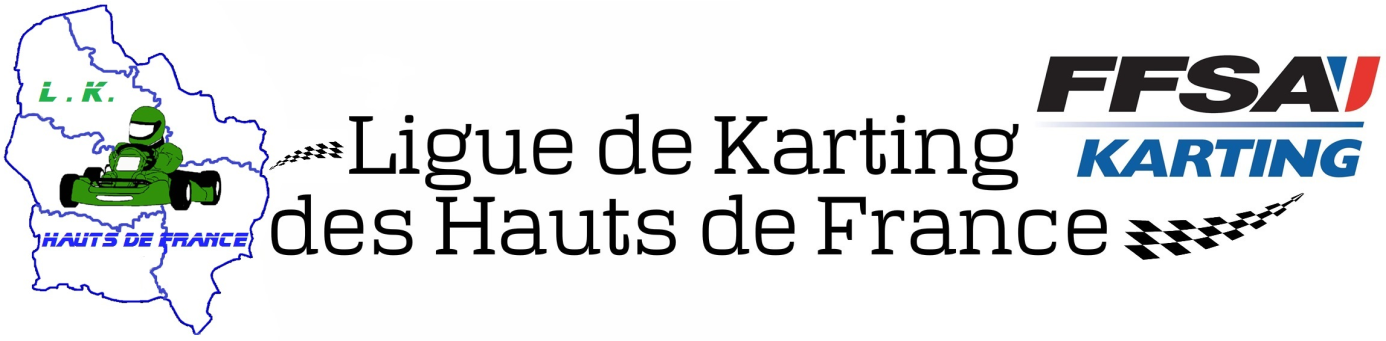 CHAMPIONNAT 2022 - BULLETIN D'INSCRIPTION                                                     COURSE PAR COURSE Conformément aux relevés de décision du Comité  Directeur du 04 Décembre 2021Remplir correctement chaque rubrique et cocher chaque demande retenue!                                  * Transpondeur - Ancien support   ** Transpondeur - Nouveau support                                                                        1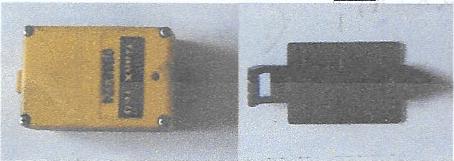 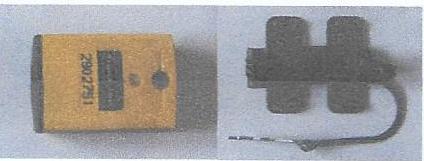 ② TARIF ET RESERVATION DES PNEUMATIQUES "SLICK" 2022Extrait du règlement particulier du championnat des hauts de France :Quel que soit le type d’engagement au championnat ( totalité ou en course/ course) les pneumatiques seront fournis par la Ligue. Les pilotes ne pourront disposer que d’un train de pneus (2AV, 2AR) pour chaque    manifestation.  Les engagés qui ne souhaitent pas investir un train de pneus à chaque manifestation ont la possibilité de conserver leur train de pneumatiques de la manifestation précédente. Ils devront le signaler lors de leur inscription .2③ CALENDRIER DU CHAMPIONNAT 20223PILOTEPILOTETUTEUR      (Obligatoire si mineur)TUTEUR      (Obligatoire si mineur)NomPrénomAdresseN° Licence 2022Code LicenceDate de naissanceClub / Ask / Fédération          Concurrent            →                                                N° Licence 2022  →          Concurrent            →                                                N° Licence 2022  →          Concurrent            →                                                N° Licence 2022  →          Concurrent            →                                                N° Licence 2022  →          Concurrent            →                                                N° Licence 2022  →Inscription à la manifestation du ………………………………………………Inscription à la manifestation du ………………………………………………Inscription à la manifestation du ………………………………………………Inscription à la manifestation du ………………………………………………Catégorie⃝ Minime,   ⃝  Cadet,    ⃝  Nationale,  ⃝  KZ2,  ⃝  KZ2 Master,  ⃝ KZ2 gentl,.  ⃝ Sénior,  ⃝ Master, ⃝ Gentl, ⃝  DD2 ,⃝ DD2 Master, ⃝ Open (Rotax Max et Evo)⃝ Minime,   ⃝  Cadet,    ⃝  Nationale,  ⃝  KZ2,  ⃝  KZ2 Master,  ⃝ KZ2 gentl,.  ⃝ Sénior,  ⃝ Master, ⃝ Gentl, ⃝  DD2 ,⃝ DD2 Master, ⃝ Open (Rotax Max et Evo)⃝ Minime,   ⃝  Cadet,    ⃝  Nationale,  ⃝  KZ2,  ⃝  KZ2 Master,  ⃝ KZ2 gentl,.  ⃝ Sénior,  ⃝ Master, ⃝ Gentl, ⃝  DD2 ,⃝ DD2 Master, ⃝ Open (Rotax Max et Evo)⃝ Minime,   ⃝  Cadet,    ⃝  Nationale,  ⃝  KZ2,  ⃝  KZ2 Master,  ⃝ KZ2 gentl,.  ⃝ Sénior,  ⃝ Master, ⃝ Gentl, ⃝  DD2 ,⃝ DD2 Master, ⃝ Open (Rotax Max et Evo)N° de course souhaité    ① Entre 1et 49 →Minime, Cadet, Nationale, Senior,   KZ2,,,DD2, Open  ② Entre 99 et 51→            KZ2 Master et Gentleman, Master , Gentleman ,DD2 MasterTéléphone PortableTéléphone FixeEmailTRANSPONDEURChoix 1     ⃝  PersonnelChoix 1     ⃝  PersonnelNuméro →  Numéro →  TRANSPONDEURChoix 2     ⃝  Ligue  (Caution:250€)Choix 2     ⃝  Ligue  (Caution:250€)⃝    Ancien    support*⃝    Nouveau support**⃝    Pas de support⃝    Ancien    support*⃝    Nouveau support**⃝    Pas de supportREGLEMENT : « CAUTION DU TRANSPONDEUR LIGUE »  Chèque à l'ordre « Ligue de Karting des Hauts de France »(Le règlement en espèces est à faire à l'enregistrement le Samedi matin et  restitué à la fin de la manifestation)   REGLEMENT : « CAUTION DU TRANSPONDEUR LIGUE »  Chèque à l'ordre « Ligue de Karting des Hauts de France »(Le règlement en espèces est à faire à l'enregistrement le Samedi matin et  restitué à la fin de la manifestation)   REGLEMENT : « CAUTION DU TRANSPONDEUR LIGUE »  Chèque à l'ordre « Ligue de Karting des Hauts de France »(Le règlement en espèces est à faire à l'enregistrement le Samedi matin et  restitué à la fin de la manifestation)   REGLEMENT : « CAUTION DU TRANSPONDEUR LIGUE »  Chèque à l'ordre « Ligue de Karting des Hauts de France »(Le règlement en espèces est à faire à l'enregistrement le Samedi matin et  restitué à la fin de la manifestation)   REGLEMENT : « CAUTION DU TRANSPONDEUR LIGUE »  Chèque à l'ordre « Ligue de Karting des Hauts de France »(Le règlement en espèces est à faire à l'enregistrement le Samedi matin et  restitué à la fin de la manifestation)   Circuit:Date:⃝ Minime⃝ Cadet⃝ Autre Catégories⃝            Licenciés Hauts de France            -Espèces (1)            -Chèques (1)            -Virement bancaire (1)⃝            Licenciés Hauts de France            -Espèces (1)            -Chèques (1)            -Virement bancaire (1)70€(80 € si inscription dans les 8 derniers jours)85€(95 € si inscription dans les 8 derniers jours)115€‘125 € si inscription dans les 8 derniers jours)⃝         Licenciés non Hauts de France            -Espèces (1)            -Chèques (1)            -Virement bancaire (1)⃝         Licenciés non Hauts de France            -Espèces (1)            -Chèques (1)            -Virement bancaire (1)70€(80 € si inscription dans les 8 derniers jours)85€(95 € si inscription dans les 8 derniers jours)125€(135 € si inscription dans les 8 derniers jours) REGLEMENT: «  INSCRIPTION COURSE / COURSE »Par :Chèques à l’ordre de « Ligue de Karting des Hauts de France »Ou virement bancaire « Identification IBAN FR76 1627 5005 2008 0002 3727 019 (joindre le justificatif du virement  au  bulletin d’inscription)Ou règlement en espèces à faire au comptant auprès de Patrice CANDAS                               ⃝ Minime          VEGA  CADETTI⃝        1X  146 €⃝ Conserve les 4 pneus de la course du………………⃝ Cadet            VEGA  M1⃝        1X  155 €⃝ Conserve les 4 pneus de la course du……………….⃝ Nationale      VEGA XH3       ⃝	  1X  191 €⃝ Conserve les 4 pneus de la course du……………………..⃝ Senior/Master… VEGA XH3               ⃝	  1X  191 €⃝ Conserve les 4 pneus de la course du……………………..⃝ KZ2/ M /G          VEGA XH3             ⃝	  1X  191 €⃝ Conserve les 4 pneus de la course du……………………..⃝ Open (Rotax)     VEGA XH3             ⃝	  1X  191 €⃝ Conserve les 4 pneus de la course du……………………..⃝ DD2  /M             MOJO D5       ⃝	  1X  205 €⃝ Conserve les 4 pneus de la course du…………………….REGLEMENT: « PNEUMATIQUES »                                                                                    Par :Chèques à l’ordre de « Ligue de Karting des Hauts de France »Ou virement bancaire « Identification IBAN FR76 1627 5005 2008 0002 3727 019 (joindre le justificatif du virement  au bulletin d’inscription )Ou règlement en espèces à faire au comptant auprès de Patrice CANDAS                                 Ce document accompagné des 3 règlements DISTINCTIFS devra parvenir au secrétaire de la Ligue 8 JOURS AVANT LA MANIFESTATION pour bénéficier des tarifs normaux , passé ce délai le tarif majoré sera appliqué.Soit par un envoi direct à          PATRICE CANDAS  - 9 route d’HOUPLIN – 59147 GONDECOURT        Mail  «  pcandarolo72@orange.fr » Soit en le déposant auprès de votre ASK (surtout pour les règlements en espèces) . Tenir compte du délai d’acheminement entre votre ASK et le secrétaire de la LigueATTESTATION DE REGLEMENT	• ATTESTATION POUR ENGAGEMENT    : Cocher ici → ⃝                         • ATTESTATION A L'ORDRE DE : ..............................................................................                           ....................................................................................................................................                         • SERA ENVOYEE A CETTE ADRESSE MAIL : .........................................................                           ....................................................................................................................................CircuitsDateDOUVRIN19 - 20  MARSOSTRICOURT02 - 03  AVRILABBEVILLE                   07 - 08 MAIABBEVILLE           24 – 25 SEPTEMBREARVILLERS      15 – 16 OCTOBRE